МБДОУ №87 «Улыбка»Отчет по проекту «Моя Родина Бурятия, Моя семья»С 2.11. по 29.11.Средняя группа №11                                                                 Подготовила: Харитонова Е.Н                                           Ноябрь 2017Моя Бурятия. 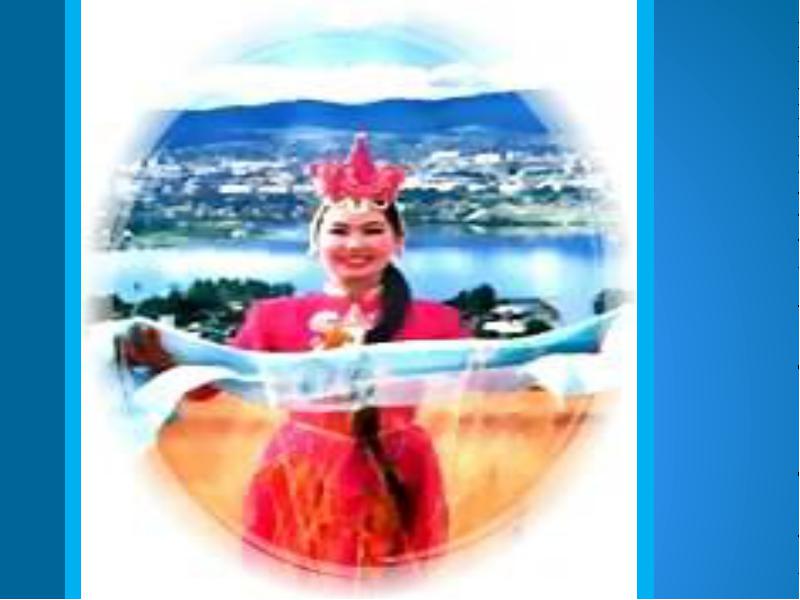 Цель: - Приобщение детей к культуре бурятского народа.  -Познакомить детей с национальной одеждой бурятского народа; с особенностями ее изготовления и орнамента. - Развивать интерес к творчеству бурятского народа. – Воспитывать интерес к бурятской культуре. Приветствие взрослых и детей в группе на бурятском языке. Индикатор настроения. Провести фестиваль  «Моя Бурятия» совместно с родителями. Просмотр бурятского  мультфильма «у старости мудрость».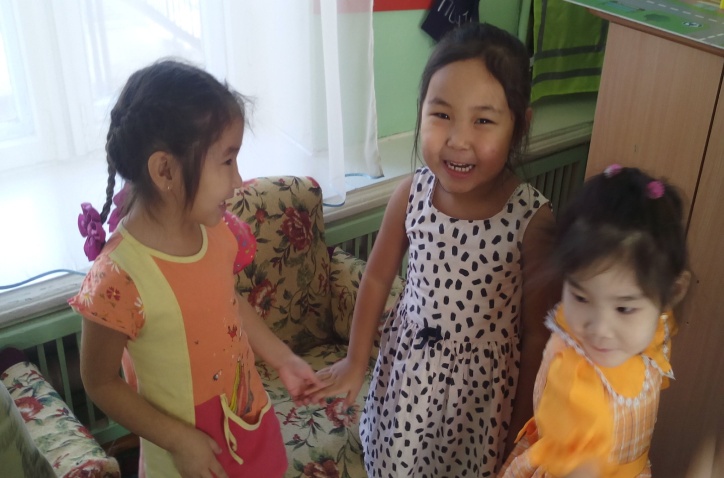 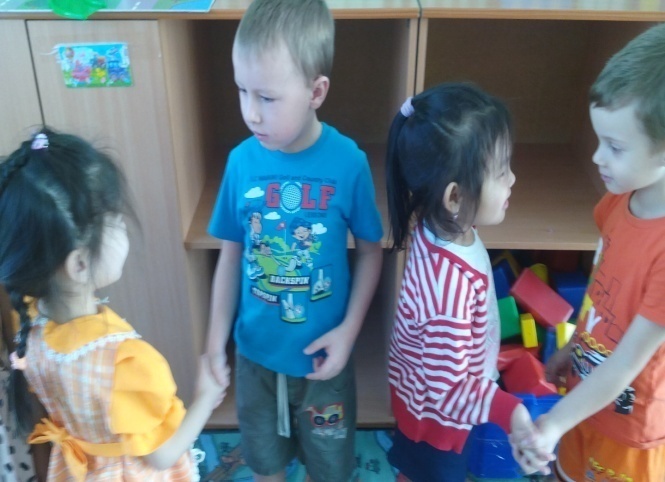  Дети средней группы  посещают кружок бурятского языка, где знакомятся с бурятскими сказками с помощью педагога, участвуют на фестивалях, конкурсах. 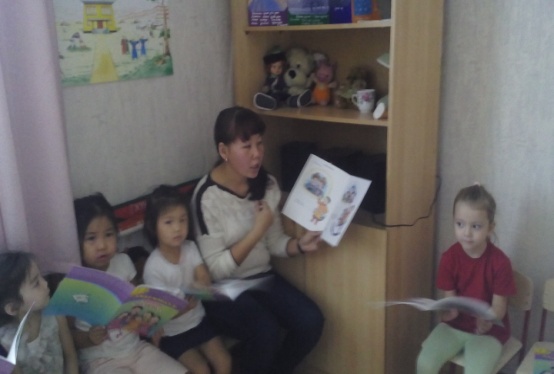 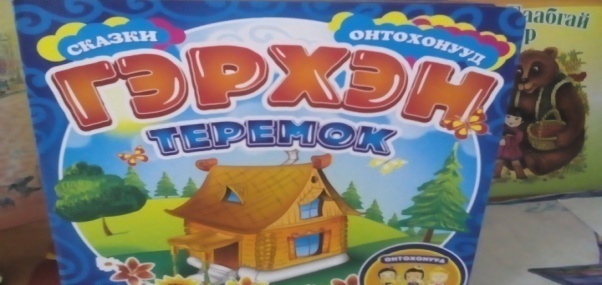 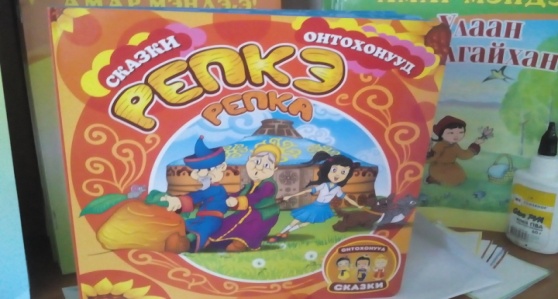 В группе находится бурятский уголок, где дети получают знания о культуре, народе, одежде,  играя с дидактическим материалом.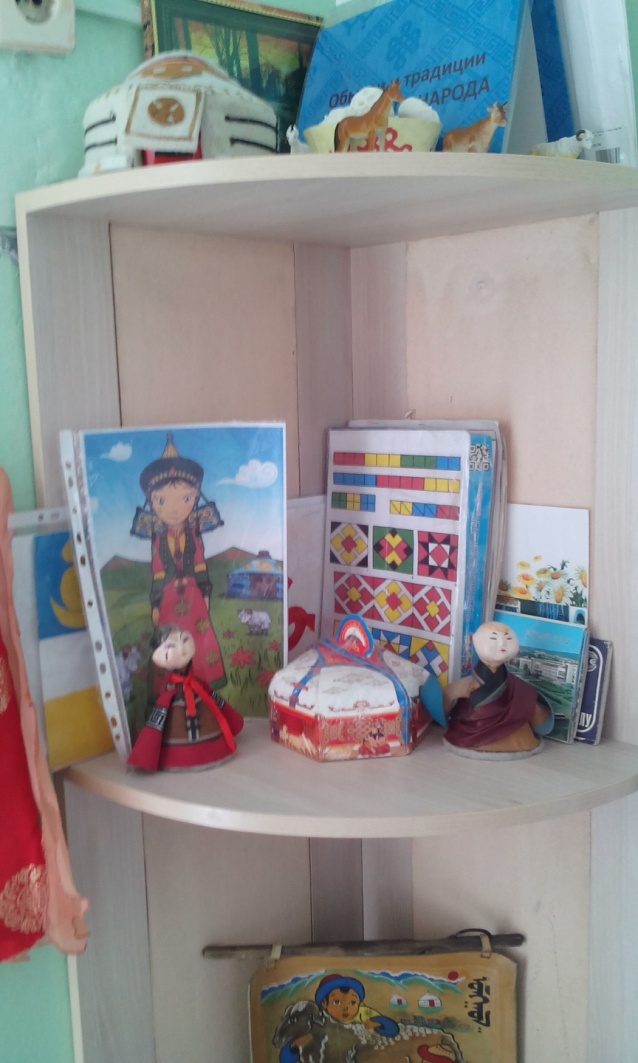 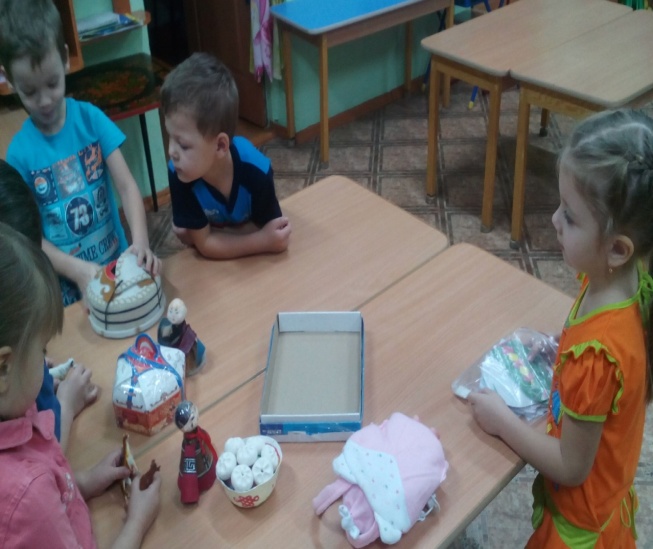 Бурятская игра «Кости», «Найди пару»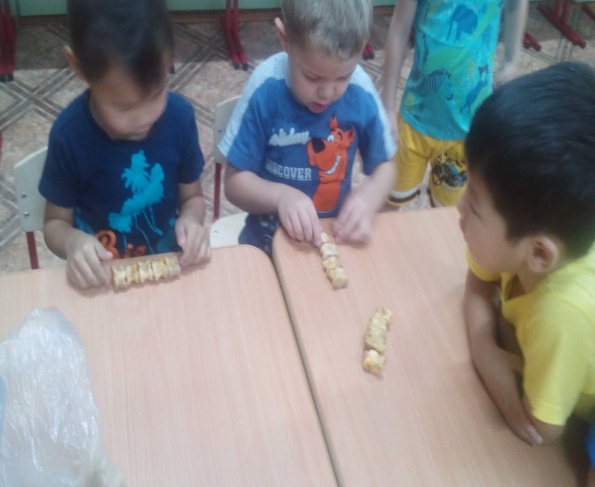 игра «Найди одинаковую пару»
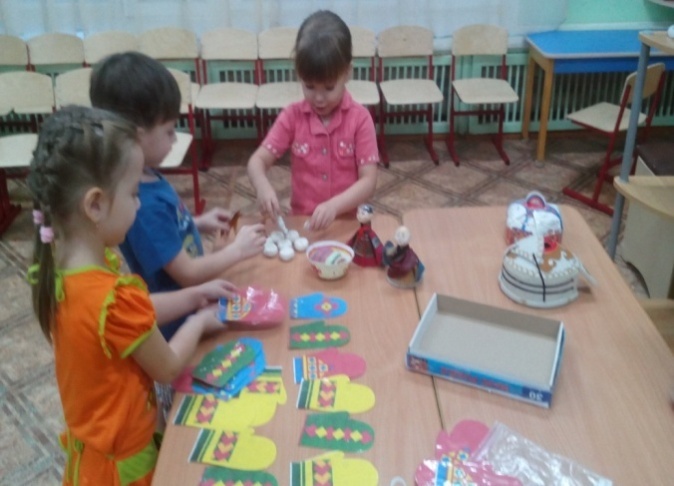 Рисование. «Бурятский волшебный орнамент»Цель: приобщение детей к культуре бурятского народа.  -Познакомить детей с национальной одеждой бурятского народа; с особенностями ее изготовления и орнамента. - Развивать интерес к творчеству бурятского народа. – Воспитывать интерес к бурятской культуре.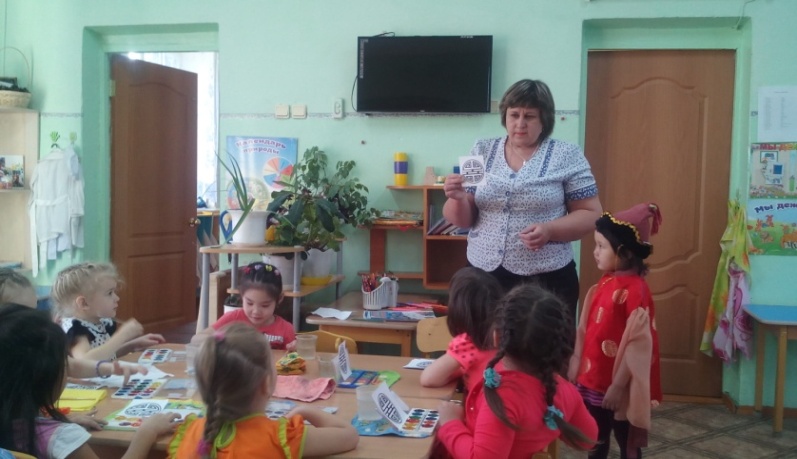 Круг символизирует вечность, бесконечность, представляет небесную сферу. Символ солнца.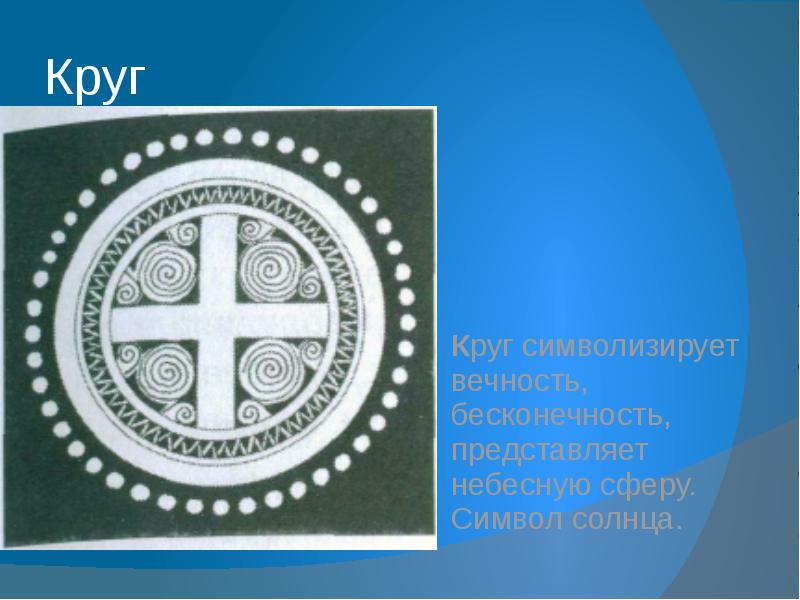 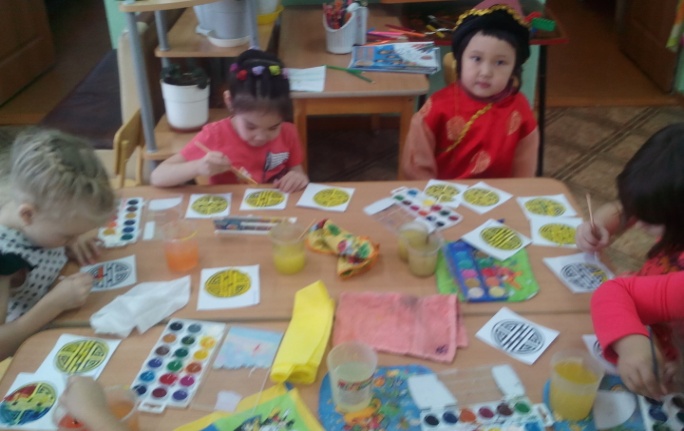 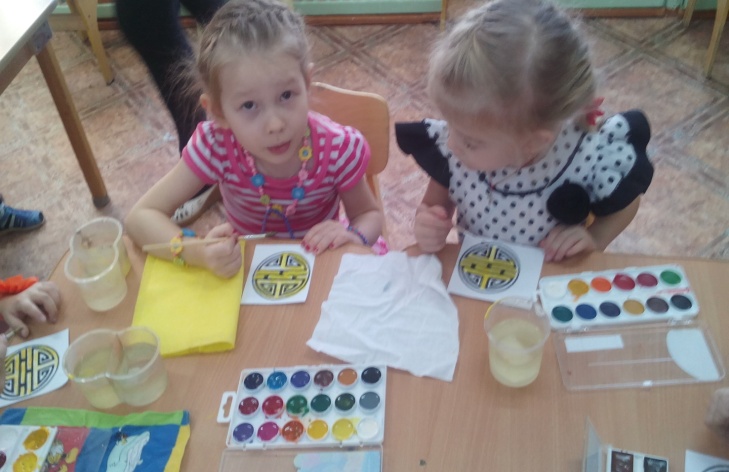 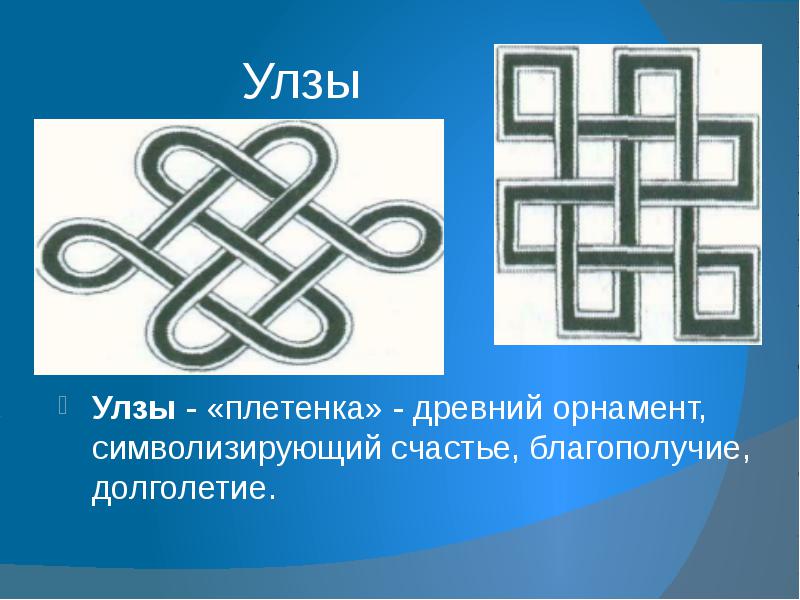 Аппликация. «Коврик с геометрическим бурятским орнаментом».Цель: познакомить детей с народным творчеством, созданием бурятских орнаментов, учить выкладывать на квадрате бурятский орнамент из готовых геометрических фигур.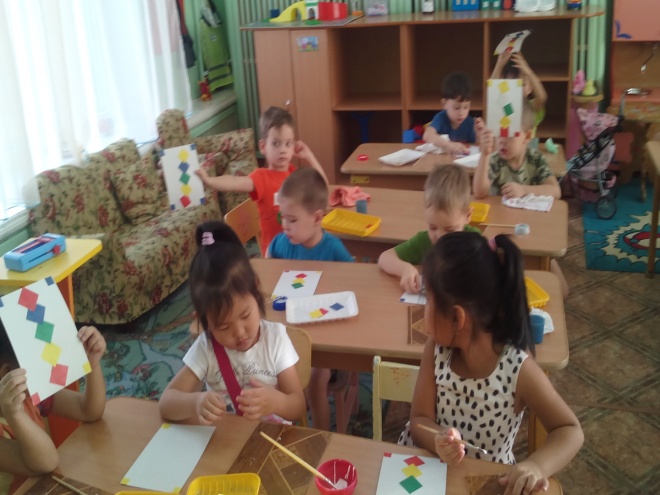 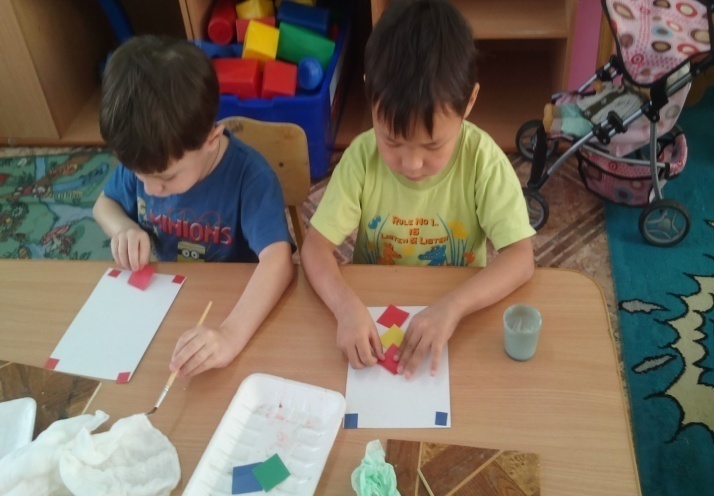 Лепка. Бурятская чаша с бурятским национальным орнаментом.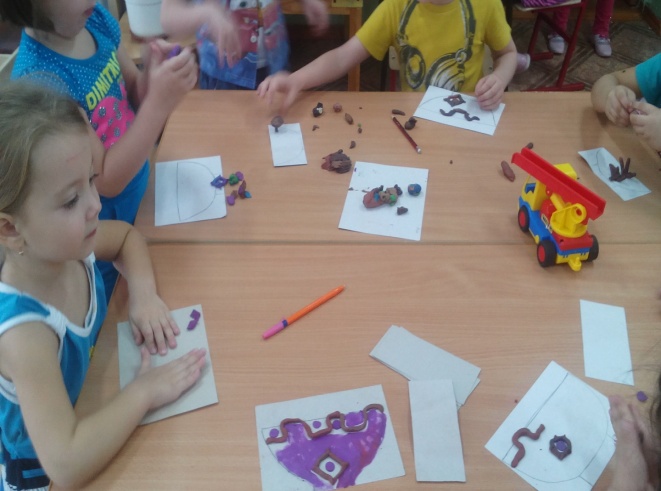 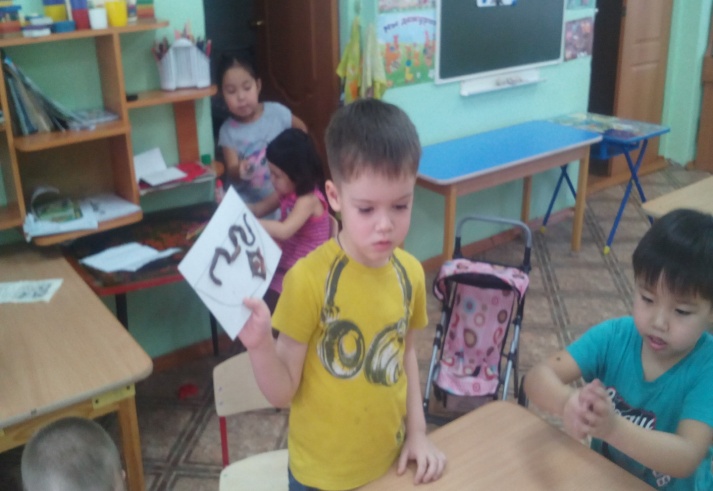 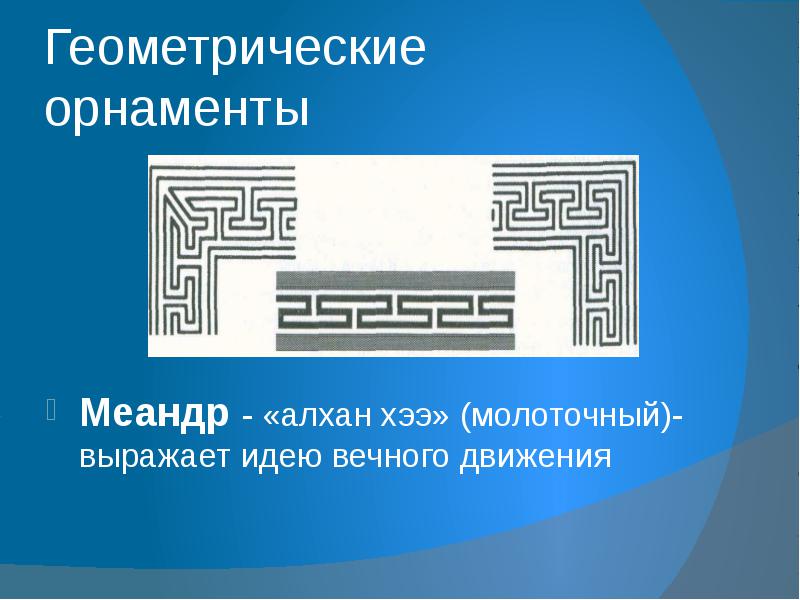 Участие родителей, педагога  и детей в фестивале о Бурятии. Презентуем костюмы.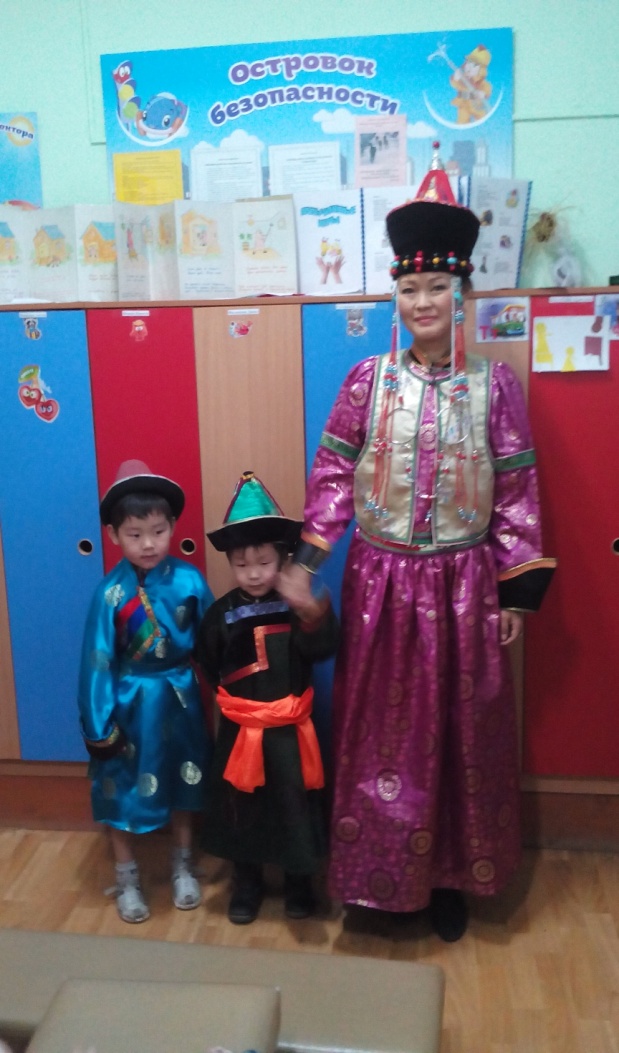 Уголок «Наш Родимый край»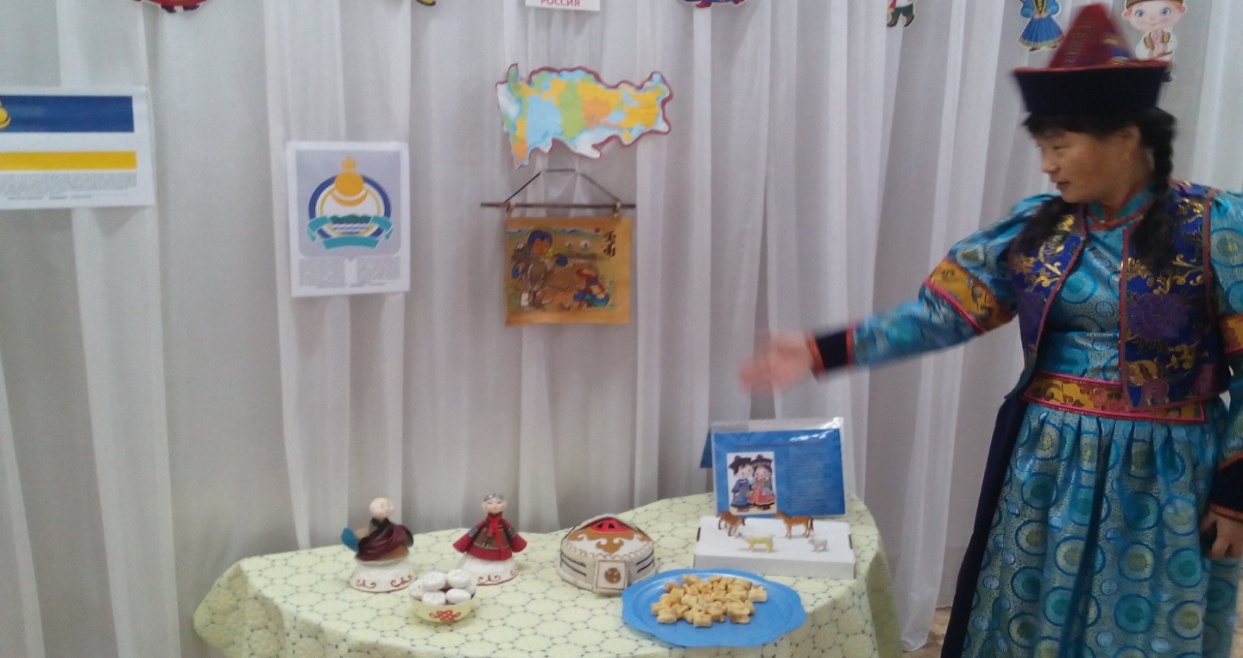 Приветствие на бурятском и русском языках.Ингын дандаар, хангай тайгаар нэмжишеэИлзы Буряад манай нангин улгыСэлмэг сарюун, сэнхир номин шарайшниСэдьхэлдэмнай хэзээдэшье зулгы.Перевод.Таежная, озерная, степнаяТы добрым светом солнечным полнаЦветущая от края и до краяЛюбимая Бурятия моя!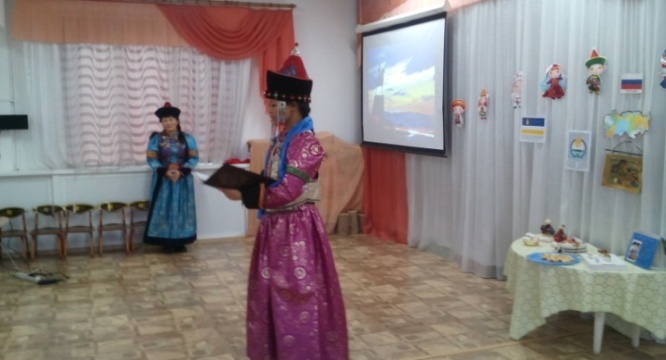 Чтение стихотворения на бурятском языке. Санжи 4 года.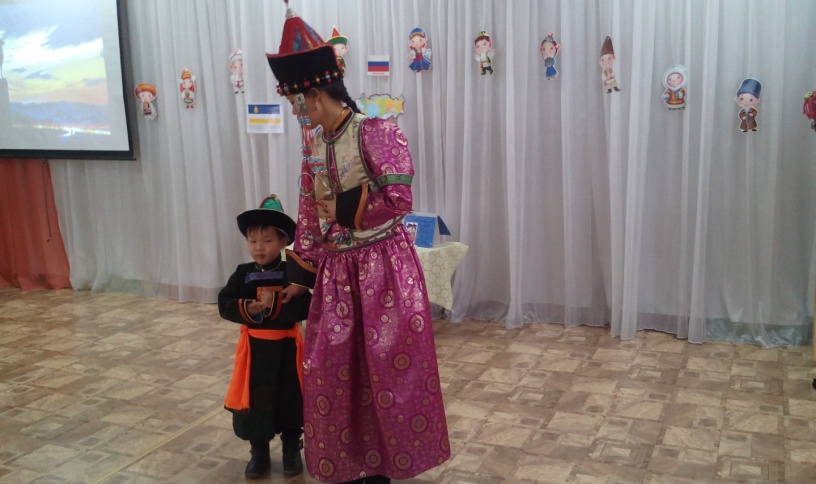 Учимся играть в бурятскую игру «Кости»                                               Презентация «Моя Бурятия»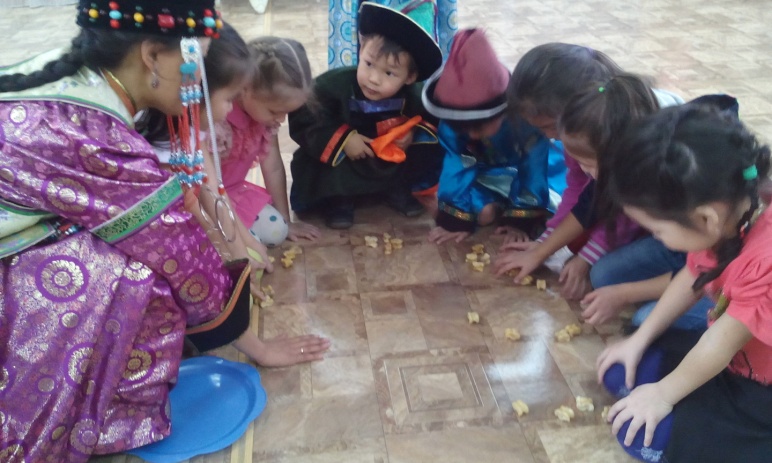 Бурятская игра «Ниточка, иголочка и узелок», бурятский танец «Ехор»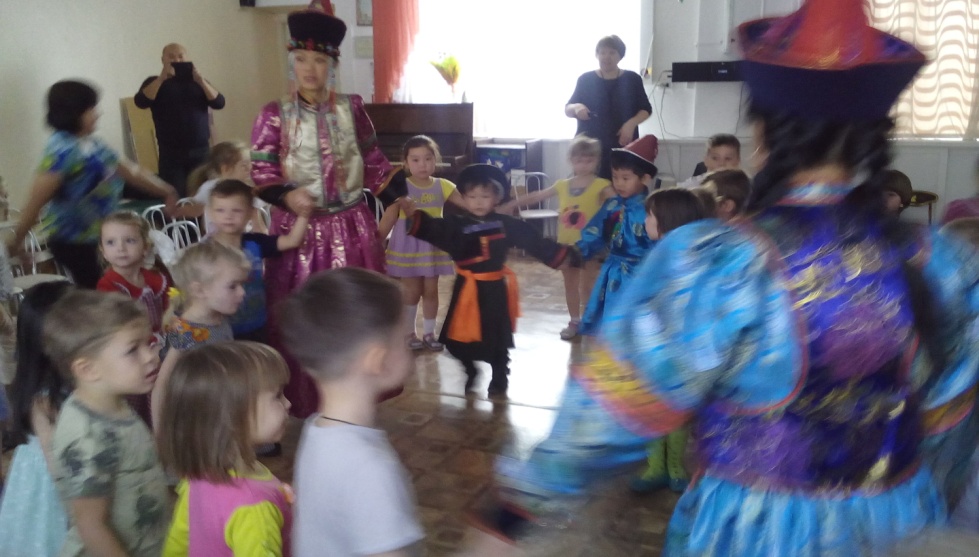 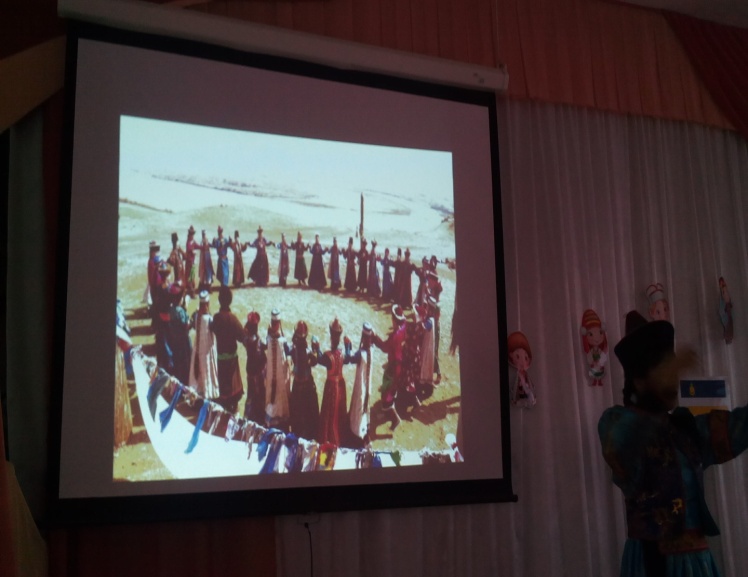 Наши родители учавствующие в фестивале.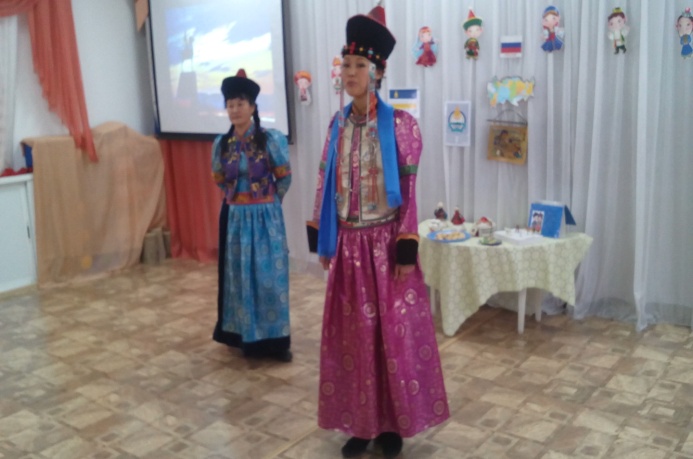 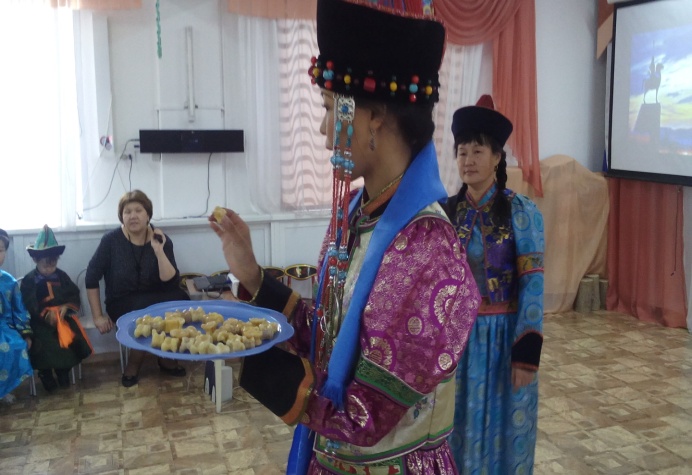 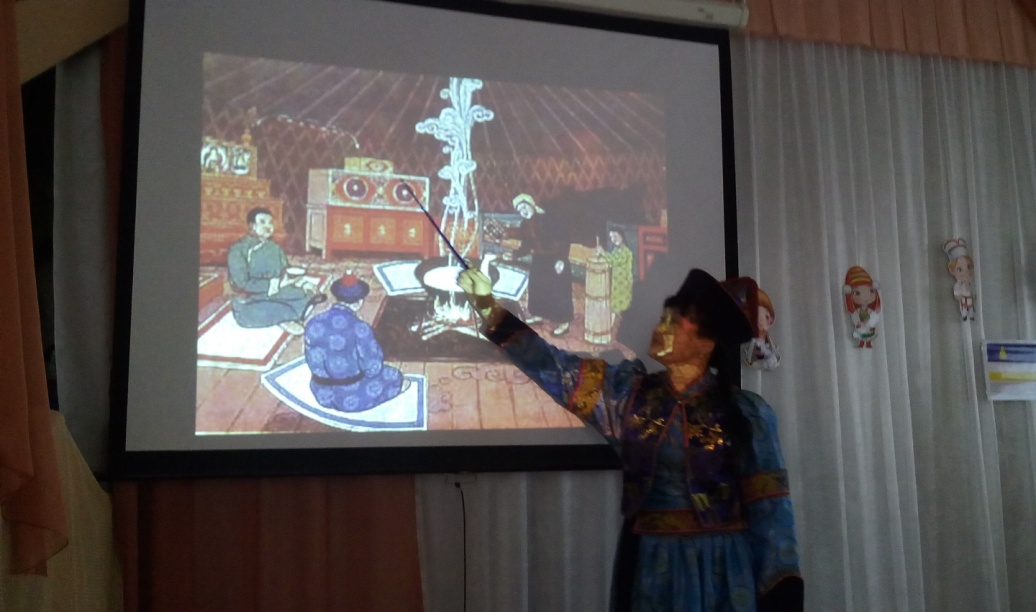 Просмотр бурятского мультфильма «У старости мудрость»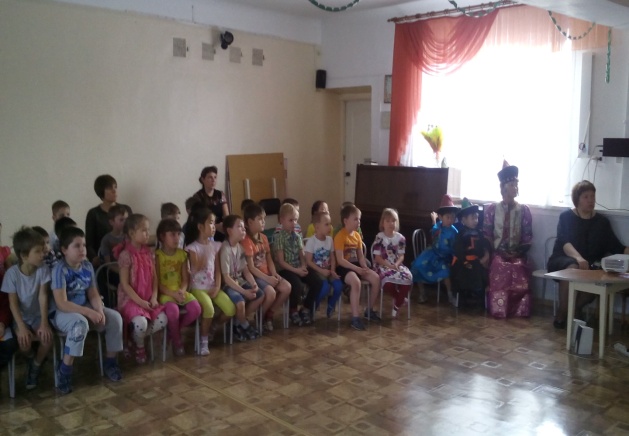 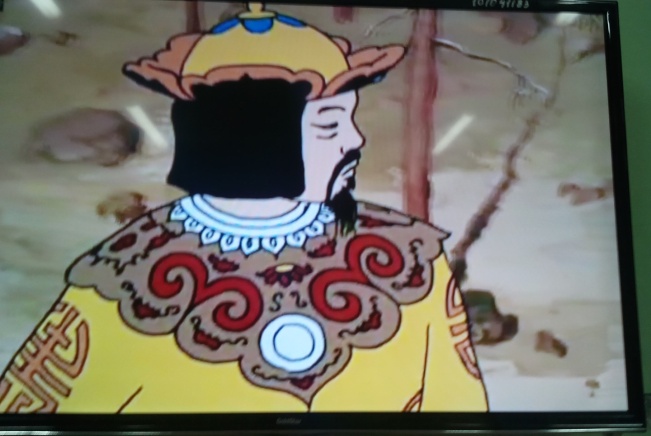 «Моя семья»Семья – это то, что мы делим на всех,                                                                          Всем понемножку и слезы и смех,                                                                            Взлет и падение, радость, печаль,                                                                                     Дружбу и ссоры, молчанья печать.                                                                          Семья – это то, что с тобою всегда.                                                                         Пусть мчатся секунды, недели, года,                                                                      Но стены родные, отчий твой дом -                                                                        Сердце навеки останется в нем.                                                                              Работа с родителями «генеалогического древа» с использованием фотографий, картинок.Семья Содноповой Юли. гр №11 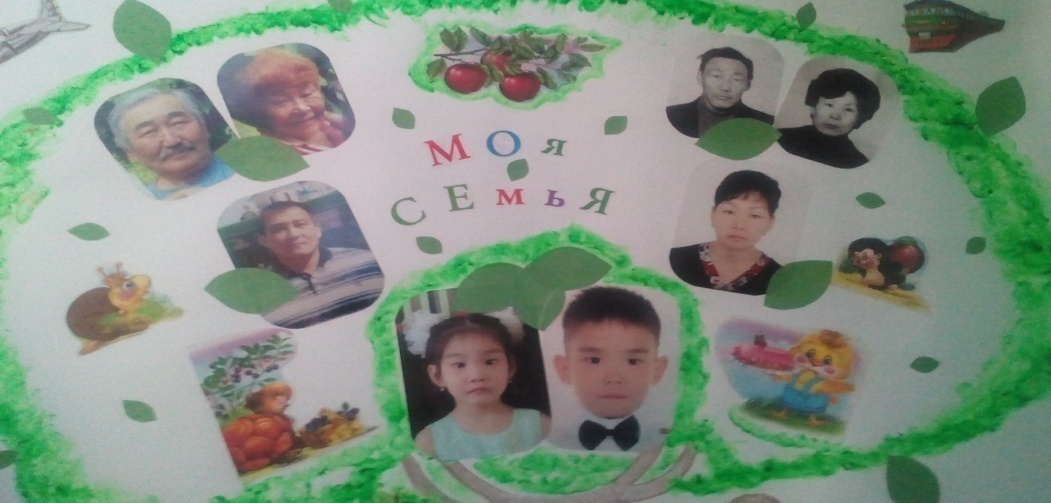 Составление описательного рассказа  «Моя семья» Учить детей рассматривать фото своей семьи, называть родственные связи,  беседа с детьми о том, кто в семье главный, о ком можно сказать глава семьи и почему?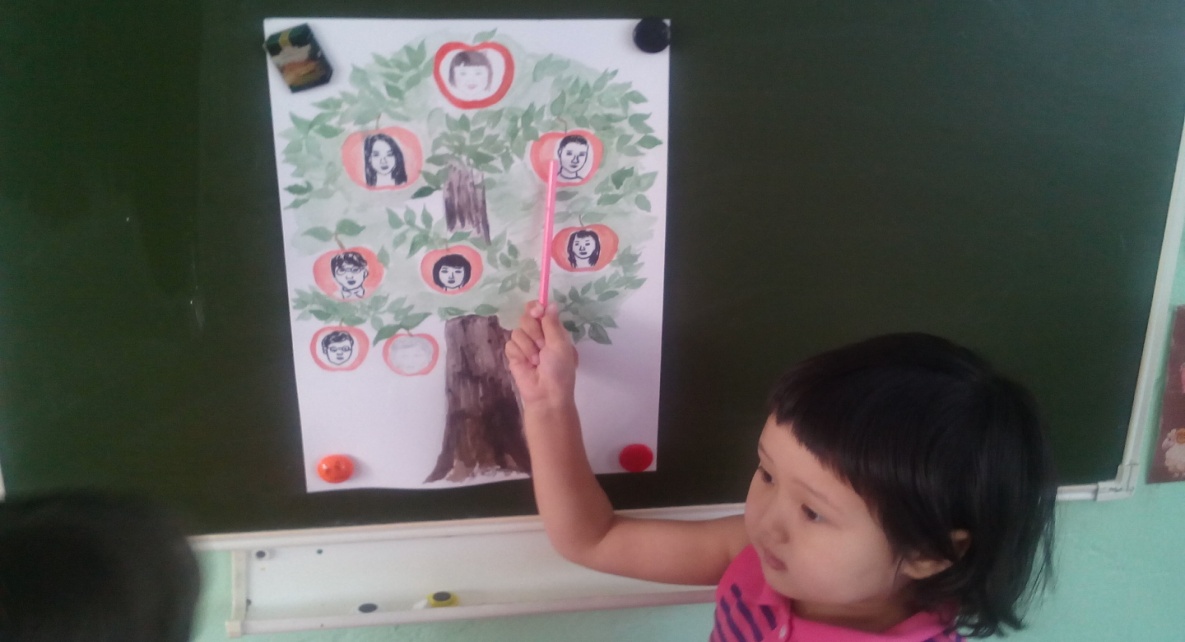 Аппликация «Мама, папа, я» Цель: Учить детей выкладывать части тела из геометрических фигур. Закрепить геометрические фигуры. Круг – квадрат, треугольник, квадрат – туловище, прямоугольники – ноги, квадрат разделить на 2 треугольника – руки. Воспитывать любовь к семье.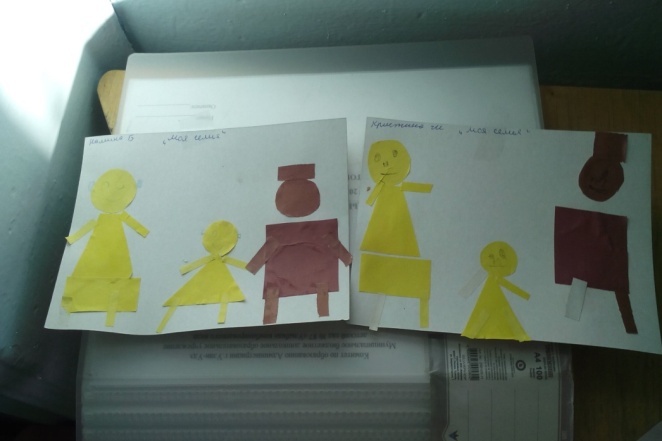 «Семейная зарядка». Бабушка и дедушка, мама, брат и я – вместе дружная семья! Осенью, весной, летом и зимою, мы во двор выходим дружной всей семьею. Встанем в круг и по порядку каждый  делает зарядку. Мама руки поднимает, папа бодро приседает. Повороты вправо – влево делает мой братик Сева. Я сама бегу трусцой и качаю головой.                                        «Изобрази эмоции». Дети произносят текст, делают движения и соответствующие выражения лица. Мама удивилась: Ах! Бабушка стонет: Ох! Папа рубит дрова: Ух! Дети танцуют: Эх!                                                      Игра с мячом. «Подбери пару». Дети стоят в кругу. Педагог бросает по порядку каждому ребенку мяч и произносит слова, ребенок ловит мяч и называет парное слово: дочь – сын; дедушка – бабушка, брат – сестра, папа – мама, внук – внучка, дядя – тетя, отец – мать.Семья  - это счастье, любовь и удача. Семья  - это летом поездки на дачу.Семья  - это праздник, семейные даты.Подарки, покупки, приятные траты. Рождение детей, первый шаг, первый лепет.Мечты о хорошем, волнение и трепет.Семья -  это труд, друг о друге забота.Семья -  это много домашней работы.Семья – это важно! Семья – это сложно!Но счастливо жить одному не возможно! Всегда будьте вместе, любовь берегите.Обиды и ссоры подальше гоните.Хочу, чтоб про вас говорили друзья:Какая хорошая ваша семья!Ознакомление с окружающим.(С.к.р)«Моя семья» Цель: Формировать представление о семье, как о людях которые живут вместе, любят друг, друга, заботятся друг о друге; воспитывать желание заботиться о близких, развивать чувство гордости за свою семью. Закреплять представление детей о составе семьи и родственных отношениях. Формировать умение отгадывать загадки на слух, выделяя значимые характеристики. Материал: фотографии членов семьи (семейное фото), книги с иллюстрациями животных, мяч, цв. карандаши, бумага. Загадки.Он научит нас пилить,И игрушки мастерить,Раньше не жалея силПапу нашего учил.Кто он – это не секретСамый лучший в мире ….(дед)Мастерица на все рукиЕё любят дети, внуки.Всем она помочь успеет,Всех поймет и пожалеет! (бабушка)Идут два человекаОдного отца, матери дети.(сестры)Физ.минутка«Кто приехал» (пальцы обеих рук складываются кончиками вместе)- Кто приехал?- большими пальцами- Мы, мы, мы,  - 4-мя пальцами кроме больших- Мама, мама  - это ты? – большими пальцами-Да, да, да – указательными пальцами                                                                                      - папа, папа это ты? – большими пальцами - да, да, да – средними пальцами- Братец, братец – это ты? – большими пальцами- Да, да, да – безымянными пальцами- Ах, сестричка, это ты? – большими пальцами- Да, да, да – мезинцами.- Все мы вместе, да, да,  - всеми пальцами.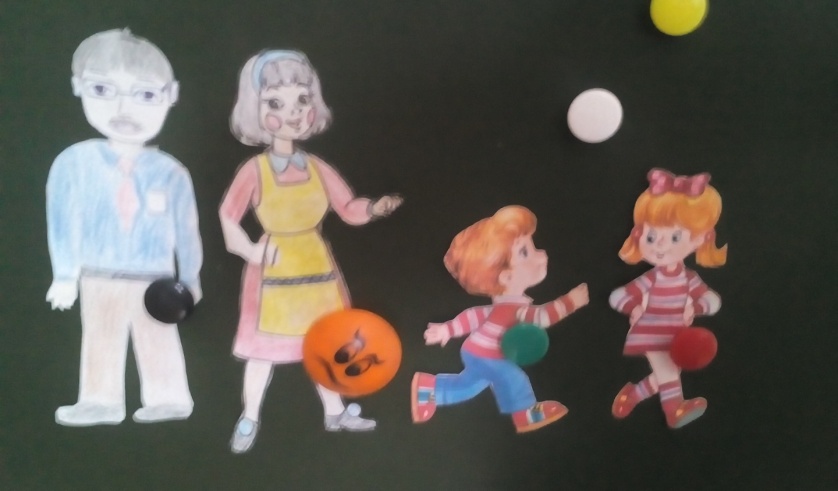 